ЧЕРКАСЬКА ОБЛАСНА РАДАР І Ш Е Н Н Я19.02.2021                                                                              № 5-8/VIIIПро надання комунальному підприємству"Тальнівська центральна районнааптека № 73 Черкаської обласної ради"дозволу на отримання кредитного лімітуна поточний рахунокВідповідно до частин третьої, четвертої, дев’ятої статті 781 Господарського кодексу України, частини другої статті 43, частин четвертої, п’ятої, сьомої статті 60 Закону України "Про місцеве самоврядування в Україні", враховуючи звернення комунального підприємства "Тальнівська центральна районна аптека № 73 Черкаської обласної ради" (код ЄДРПОУ 01980459, юридична адреса: м. Тальне, вул. Гагаріна, 13) від 13.01.2021 № 3,                 з метою поповнення обігових коштів та покращення розрахунків із платежів
до бюджету, обласна рада в и р і ш и л а:1. Надати дозвіл комунальному підприємству "Тальнівська центральна районна аптека № 73 Черкаської обласної ради" (код ЄДРПОУ 01980459)
на отримання кредитного ліміту на поточний рахунок (далі – кредитний ліміт) від АТ КБ "ПРИВАТБАНК" (код ЄДРПОУ 14360570) на таких умовах:а) сума загального кредитного ліміту не може перевищувати
500 000,00 (п’ятсот тисяч) гривень 00 копійок;б) сума кредитного ліміту може змінюватися протягом дії кредитного договору в межах суми, визначеної в підпункті "а" пункту 1 цього рішення,
без надання додаткових погоджень;в) строк дії дозволу на отримання кредитного ліміту становить 1 рік.2. Зобов’язати керівника комунального підприємства "Тальнівська центральна районна аптека № 73 Черкаської обласної ради" щомісяця,
до 10 числа, надавати обласній раді інформацію за попередній місяць
про використання кредитного ліміту та заборгованість за ним.3. Контроль за виконанням рішення покласти на постійну комісію обласної ради з питань комунальної власності, підприємництва та регуляторної політики.Голова									А. ПІДГОРНИЙ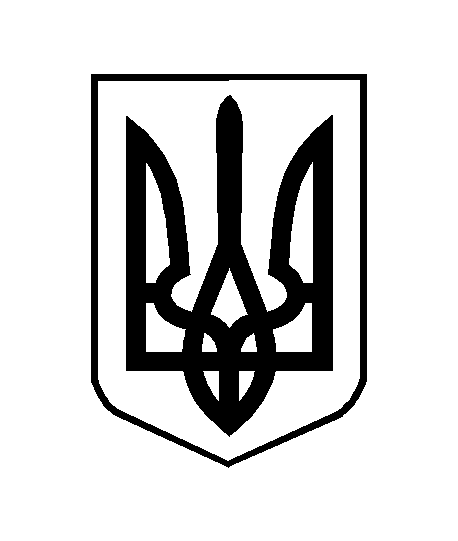 